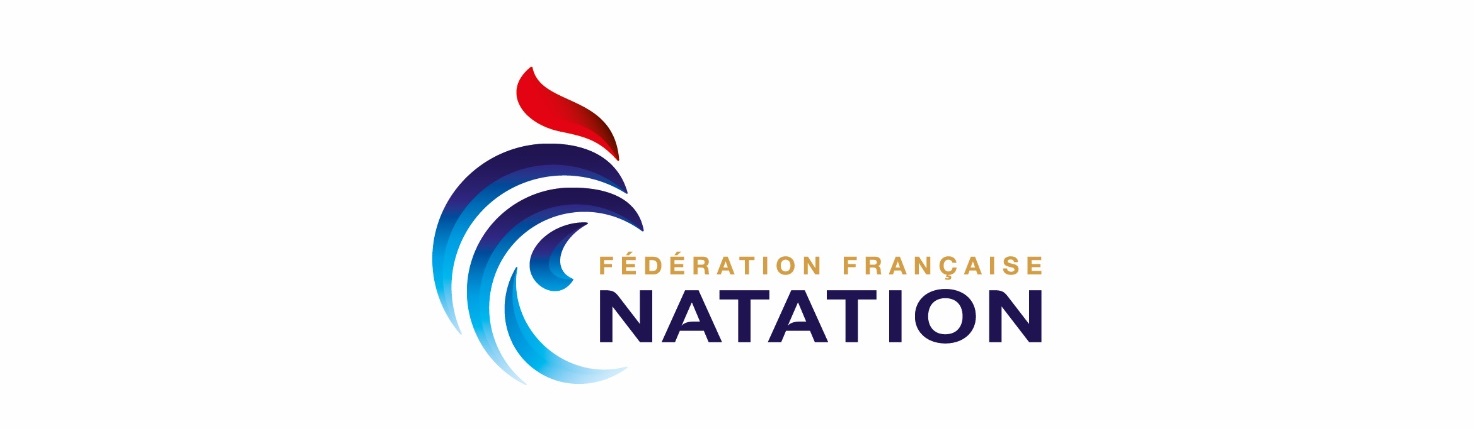 Centre Fédéral de Ressources Fiche pratique – Emploi et RH  CONTRAT A DUREE INDETERMINEE INTERMITTENT Entre les soussignés :[Dénomination de l’association]Dont le siège est situé au [adresse], Représentée par [M/Mme …], [qualité], ayant tous pouvoirs à l’effet des présentes,									D’une part,[Monsieur, Madame Nom (+nom de naissance éventuel) + Prénom du salarié] Né(e) le [date de naissance] à [ville et code postal],De nationalité : [nationalité],  N° de Sécurité Sociale [123456789], Pour les travailleurs étrangers : Numéro de la carte de séjour portant la mention de travailleur salarié ou le titre valant autorisation de travail, valable jusqu’au [date de fin de validité du titre de séjour], Demeurant  [adresse complète] 												D’autre part,Il a été convenu ce qui suit :Préambule :La déclaration préalable à l’embauche de [M/Mme …] a été effectuée à l’URSSAF [nom de l’URSAFF] auprès de laquelle [l’association] est immatriculée sous le numéro : [numéro d’immatriculation][M/Mme …] peut exercer auprès de cet organisme son droit d’accès et de rectification que lui confère la loi n°78-17 du 6 janvier 1978.Article 1 – Convention collective applicableLe présent contrat est régi par les dispositions du Code du Travail ainsi que la Convention Collective Nationale du Sport (et le cas échéant l’accord d’établissement), consultable au siège du club. Article 2 – Fonctions[M/Mme …] est engagé.e en qualité de [fonction] avec la qualification de [employé/technicien/cadre] correspondant au groupe [groupe] de la CCNS, sur la base d’un contrat à durée indéterminée intermittent, à compter du [date d’embauche],  sous réserve des résultats de la visite d’information et de prévention à laquelle le salarié sera soumis dans les 3 mois qui suivent l’embauche. Ce CDII se caractérise par une alternance de périodes travaillées et non travaillées au cours de l’année.Il/elle exercera ses missions sous l’autorité hiérarchique de [Nom + Prénom + poste du responsable hiérarchique] ou de toute autre personne qui pourrait être substituée à ce dernier et sous l’autorité fonctionnelle de l’ensemble des membres du Conseil d’Administration du club. Article 3 – Période d’essaiL’engagement de [M/Mme …] ne deviendra définitif qu’à l’issue d’une période d’essai de […] mois (1 mois pour un employé, 2 mois pour un technicien, 3 mois pour un cadre) suivant l’embauche, au cours de laquelle chacune des parties pourra rompre le contrat à tout moment sans indemnité, sous réserve de respecter les délais de prévenance légalement prévus (articles L.1221-25 et L.1221-26 du code du travail).Si pendant l’exécution de ladite période d’essai, le contrat de travail devait être suspendu pour quelque motif que ce soit, la période d’essai serait prolongée d’une durée identique à la période de suspension.La période d’essai, conformément à la convention collective nationale du sport, pourra être renouvelée. Ce renouvellement sera motivé et signifié par écrit.Remarque : si le CDI fait immédiatement suite à un CDD, la durée de celui-ci doit être déduite de la nouvelle période d’essai, sauf si le poste occupé par le salarié dans son nouvel emploi est différent.Article 4 – Début de cycle, durée annuelle et période de travail [M/Mme …] est engagé.e pour une durée minimale annuelle de [….] heures réparties sur [….] semaines et dont le cycle débute le [date]. Avec l’accord du salarié, il peut être convenu d’effectuer des heures au-delà du tiers de la durée minimale annuelle, sans pouvoir excéder une moyenne annuelle de 35 heures par semaine d’activité. Les périodes de travail de [M/Mme …] seront les suivantes : [….] [….] Au cours de ces périodes, [M/Mme …] travaillera [….] heures par semaine. Chiffre qui peut varier d’une semaine ou d’une période à l’autre. Dans ce cas, indiquer la durée hebdomadaire de travail pour chaque période ou semaine. Les périodes travaillées pourront être modifiées en cas de : [cas de modification, ex : organisation de stages, fermeture du centre aquatique, accroissement ou baisse d’activité indépendante de la volonté de l’employeur…] Le/la salarié.e sera informé.e au moins 10 jours ouvrés avant la mise en œuvre de la modification. Article 4 – Horaires de travailA chaque début de cycle de 12 mois, le club informera le salarié de son horaire précis pour chaque jour de travail par la remise d’un planning.Toute modification de cet horaire devra donner lieu à une information du salarié au moins 10 jours ouvrés avant sa mise en œuvre.Sous réserve d’en avoir préalablement informé [l’association] conformément à l’article 11.2.1 de la convention collective nationale du sport, le salarié qui justifie d’un empêchement lié à l’exercice d’une autre activité salariée peut refuser cette modification sans s’exposer à une sanction.Article 5 – Condition particulières de travail [Préciser s’il y a des conditions particulières de travail, notamment le travail des jours fériés, ou le travail de nuit]. Article 6 – Lieu de travailLe contrat est exécuté de manière habituelle à [lieu de travail]. En fonction des nécessités de service et compte tenu de ses fonctions, [M/Mme …] pourra être amené de manière régulière à effectuer des déplacements temporaires n’entraînant pas changement de résidence.Compte tenu de la nature de ses fonctions, [M/Mme …] s’engage à accepter tout changement de lieu de travail rendu nécessaire à la continuité des activités de l’association. Cette mobilité pour s’exercer dans les limites géographiques possibles [à compléter de manière précise, ex : la communauté d’agglomérations].Article 7 – Rémunération	Option 1 – lissage de la rémunération (par défaut) En contrepartie de son travail, [M/Mme …] perçoit douze mensualités brutes de […..] euros. Le temps de travail mensuel servant au calcul de la rémunération du/de la salarié.e sera égal au 1/12ème du temps de travail annuel fixé ci-dessus, majoré de 10% pour tenir compte des congés payés. Les heures réalisées par le salarié au-delà de 36 semaines d’activité au cours du cycle donneront lieu à une majoration payée de :- 4% pour les heures réalisées au cours de la 37ème à la 40ème semaine- 8% pour les heures réalisées au cours de la 41ème à la 42ème semaine.Ces majorations sont versées avec la rémunération du mois au cours duquel les heures sont effectuées. A la rémunération nette définie ci-dessus s’ajoutent : [La prime annuelle du 13e mois]Il/elle bénéficiera également d’une prime d’ancienneté au pro rata de sa durée de travail, dans les conditions fixées par l’article 9.2.3 de la CCNS.[Le remboursement à hauteur de 50 % de ses titres de transport (sur présentation de justificatifs originaux].La rémunération est versée chaque mois pour la période de travail correspondante, par [modalité de paiement].[M/Mme …] bénéficie des augmentations générales de salaire éventuellement attribuées à l’ensemble des salariés de la structure.En outre, le/la salarié.e pourra être amené.e à effectuer des heures au-delà de la durée minimale annuelle prévue à l’article 4. En tout état de cause, les heures dépassant la durée annuelle minimale fixée au contrat de travail ne peuvent excéder le tiers de cette durée, sauf accord avec le salarié. Au cours d’une même semaine, les heures effectuées au-delà de la 35ème heure obéissent au régime des heures supplémentaires.	Option 2 – absence de lissage (si accord entre l’association et le salarié) [M/Mme …] perçoit une rémunération mensuelle brute calculée sur le nombre d’heures effectuées au cours du mois, sur la base d’un taux horaire brut de [….] euros. Les heures réalisées par le salarié au-delà de 36 semaines d’activité au cours du cycle donneront lieu à une majoration payée de :- 4% pour les heures réalisées au cours de la 37ème à la 40ème semaine- 8% pour les heures réalisées au cours de la 41ème à la 42ème semaine.A la rémunération nette définie ci-dessus s’ajoutent : [La participation de l’employeur à hauteur de […] % des titres-restaurants, si [M/Mme …] souhaite profiter de cette possibilité] [Prime d’ancienneté] [Avantages en nature et modalité de cession en fin de contrat]La rémunération est versée chaque mois pour la période de travail correspondante, par [modalité de paiement].[M/Mme …] bénéficie des augmentations générales de salaire éventuellement attribuées à l’ensemble des salariés de la structure.En outre, le/la salarié.e pourra être amené.e à effectuer des heures au-delà de la durée minimale annuelle prévue à l’article 4. En tout état de cause, les heures dépassant la durée annuelle minimale fixée au contrat de travail ne peuvent excéder le tiers de cette durée, sauf accord avec le salarié. Au cours d’une même semaine, les heures effectuées au-delà de la 35ème heure obéissent au régime des heures supplémentaires. Article 8 – Avantages en nature Décrire ici les éventuels avantages en nature (logement, véhicule, etc.) dont bénéficie le/la salarié.e et leur valeur . Article 9  - Frais professionnels Les frais professionnels justifiés qui seront engagés par le salarié pour l'accomplissement de ses fonctions et dans le cadre des instructions qui lui seront données seront pris en charge par le Club, dans les conditions actuellement fixées par celui-ci. Article 10 – Repos hebdomadaire Option 1 : travail régulier le dimancheCompte tenu de la nature de l’activité et de l’emploi de [M/Mme …], le jour de repos hebdomadaire ne sera pas fixé le dimanche.En contrepartie il sera accordé au/ à la salarié.e: (un choix doit être fait dans le contrat) : 11 dimanches non travaillés par an hors congés payés. Son jour de repos hebdomadaire est le [jour de la semaine] ; deux jours de repos consécutifs par semaine, le [jour de la semaine]  et le [jour de la semaine suivant]  Option 2 : travail exceptionnel le dimancheLe jour de repos hebdomadaire est fixé le dimanche.[M/Mme …]  pourra cependant être amené.e à travailler de manière exceptionnelle le dimanche.Les heures effectuées seront alors [rémunérées ou récupérées] conformément à l’article 5.1.4.2 de la convention collective nationale du sport.Article 11 – Congés Payés[M/Mme …] bénéficie d’une indemnité de congés payés dans les conditions fixées à l’article 7 ci-dessus et en application de l’article 4.5.3 de la CCNS.Le salarié prendra ses congés pendant les périodes d’inactivité suivantes : [identifier les semaines d’inactivité qui seront considérées comme des périodes de congés]   Article 12 – Cotisations sociales : (si les conditions d’emploi permettent le calcul des cotisations sur l’assiette forfaitaire)[M/Mme …]  est informé.e que les cotisations sociales dues au titre du régime général de la sécurité sociale seront calculées sur la base de l’assiette forfaitaire conformément à l’arrêté du 27/07/1994.[M/Mme …] est également informé.e des conséquences de l’application de cette assiette, avec notamment une réduction de sa couverture sociale (pension de retraite et indemnités journalières de sécurité sociale réduites).Article 13 – Conditions d’exécution du contrat[M/Mme …] s’engage à observer toutes les instructions et consignes particulières de travail qui lui seront données et à respecter une stricte obligation de discrétion sur tout ce qui concerne l’activité du club.[M/Mme …] fait connaître au club sans délai toute modification postérieure à son engagement qui pourrait intervenir dans son état civil, sa situation de famille, son adresse.[M/Mme …] s’engage à respecter les dispositions légales relatives à la durée hebdomadaire maximale du travail et à fournir tous les justificatifs qui pourraient lui être demandés afin d’établir le respect de cette durée en cas de cumul d’activités.Article 14 – Protection sociale [M/Mme …] sera assujetti.e à la législation relative à la Sécurité sociale, aux prestations familiales et aux accidents de travail et maladies professionnelles [numéro sous lequel les cotisations sont versées]. [M/Mme …] sera affilié.e auprès de la caisse de retraite complémentaire de [Nom + Adresse].[M/Mme …] sera affilié.e auprès de la caisse de prévoyance suivante :  [Nom + Adresse]. [M/Mme …] sera affilié.e à la complémentaire santé suivante : [Nom + Adresse].Article 15 – Droit à la formation [L’association] informe [M/Mme …] de son droit à la formation assuré par l’employeur tel que prévu à l’article L . 6321-1 du Code du travail et au chapitre VIII de la CCNS. Article 16 – Rupture du contrat Conformément aux dispositions législatives en vigueur, à l’issue de la période d’essai, le présent contrat pourra être rompu : A l’initiative du salarié : démission. Le préavis applicable est de [1 mois pour un employé, 2 mois pour un technicien ou agent de maîtrise, 3 mois pour un cadre].A l’initiative de l’employeur : licenciement. Le préavis applicable (hors cas de licenciement pour faute grave ou pour faute lourde) [pour les non-cadres : 1 mois si l’ancienneté est inférieure à 2 ans, 2 mois si l’ancienneté est supérieure à 2 ans ; pour les cadres : 3 mois].D’un commun accord entre les parties : rupture conventionnelle.Article 17 – Traitement des données personnelles et protection des droits des salariésDans le cadre de la gestion du personnel et de la paie, l'employeur est amené à collecter les données personnelles (ex : nom, prénom, adresses, numéro de téléphone, etc.) du ou de la salarié.e. Elles font l'objet d'un traitement dont le responsable est le ou la gestionnaire RH.Ces données personnelles ne seront traitées ou utilisées que dans la mesure où cela est nécessaire pour l'exécution du contrat de travail du ou de la salarié.e ou répondre à une obligation légale et/ou réglementaire. Les informations personnelles du ou de la salarié.e seront conservées aussi longtemps que nécessaire à l'exécution du contrat, à l'accomplissement par la structure de ses obligations légales et réglementaires et à l'exercice des prérogatives lui étant reconnues par la loi et la jurisprudence.Pendant toute la durée de conservation des données personnelles du ou de la salarié.e, l'employeur met en place tous les moyens aptes à assurer leur confidentialité et leur sécurité, de manière à empêcher leur endommagement, effacement ou accès par des tiers non autorisés.L'accès aux données personnelles est strictement limité aux salariés du club, habilités à les traiter en raison de leurs fonctions. Les informations recueillies pourront éventuellement être communiquées à des tiers liés au club par contrat pour l'exécution de tâches sous-traitées nécessaires à la gestion du contrat. Ces tiers n'ont qu'un accès limité aux données et ont l'obligation de les utiliser en conformité avec les dispositions de la législation applicable en matière de protection des données personnelles.Les destinataires des données sont intégralement situés au sein de l'Union européenne.Conformément aux dispositions légales et réglementaires applicables, vous bénéficiez d'un droit d'accès, de rectification, de portabilité et d'effacement de vos données ou encore de limitation du traitement. Vous pouvez également, pour des motifs légitimes, vous opposer au traitement des données vous concernant.Vous pouvez, sous réserve de la production d'un justificatif d'identité valide, exercer vos droits, et vous opposer au traitement des données vous concernant et disposez du droit de retirer votre consentement à tout moment en contactant le ou la gestionnaire RH. En cas de difficulté en lien avec la gestion de ses données personnelles, vous pouvez contacter la Cnil (plus d'informations sur www.cnil.fr).Le présent contrat est établi en deux exemplaires,À …………………. ,  le ../../…..Signature de l’employeur				Signature du salariéPrécédée de la mention « lu et approuvé »  		Précédée de la mention	 « lu et approuvé »MODÈLE CDI INTERMITTENT (CDII ou CD2I)La FFN met tout en œuvre pour rédiger des documents conformes au droit en vigueur.L’utilisation de ces documents ne saurait engager la responsabilité de la FFN, il convient de les adapter à votre situation et aux spécificités de la structure. Le service juridique est à votre disposition pour vous accompagner et répondre à vos questions.Réalisation CFRreseau.federal@ffnatation.fr